Какая ответственность предусмотрена за пропаганду и публичное демонстрирование нацистской атрибутики или символики?На Ваш вопрос отвечает прокурор Исаклинского района Самарской области  Павел Грибов.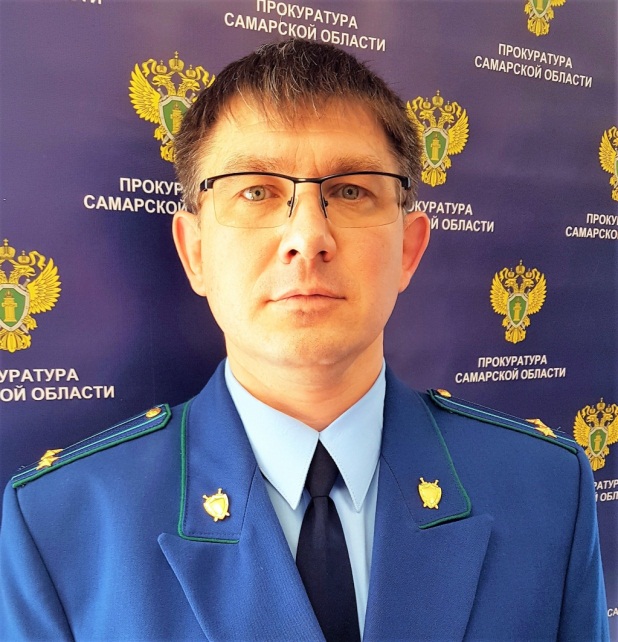 В соответствии с требованиями Федерального закона «Об увековечении Победы советского народа в Великой Отечественной войне 1941–1945 годов» запрещается использование, в том числе публичное демонстрирование, нацистской атрибутики или символики либо атрибутики или символики, сходных до степени смешения с нацистской атрибутикой или символикой, а также являющихся экстремистскими материалами изображений руководителей групп, организаций или движений, признанных преступными в соответствии с приговором Международного военного трибунала для суда и наказания главных военных преступников европейских стран оси (Нюрнбергского трибунала), как оскорбляющих многонациональный народ и память о понесенных в Великой Отечественной войне жертвах.Федеральным законом «О противодействии экстремистской деятельности» вышеперечисленные действия приравнены к экстремистской деятельности и недопустимы на территории Российской Федерации.При совершении указанных деяний виновное лицо подлежит привлечению к административной ответственности, предусмотренной статьей 20.3 КоАП РФ, в виде штрафа, налагаемого на граждан в размере от одной тысячи до двух тысяч рублей, на должностных лиц – от одной тысячи до четырех тысяч рублей, на юридических лиц – от десяти тысяч до пятидесяти тысяч рублей с конфискацией предмета административного правонарушения. Кроме того, указанной нормой закона для граждан предусмотрено наказание в виде административного ареста на срок до пятнадцати суток с конфискацией предмета административного правонарушения.Следует также отметить, что частью 4 статьи 13.15 КоАП РФ предусмотрена административная ответственность за публичное распространение выражающих явное неуважение к обществу сведений о днях воинской славы и памятных датах России, связанных с защитой Отечества, либо публичное осквернение символов воинской славы России, в том числе совершенные с применением средств массовой информации либо информационно-телекоммуникационных сетей (в том числе сети «Интернет»).28.04.2022